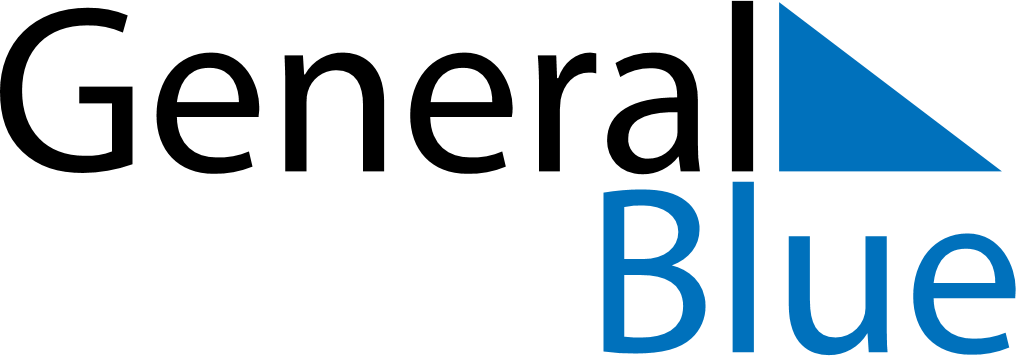 June 2030June 2030June 2030GibraltarGibraltarSUNMONTUEWEDTHUFRISAT12345678910111213141516171819202122Father’s DayQueen’s Birthday2324252627282930